Madame, Monsieur,J'ai le regret de vous informer du report des réunions du Groupe régional de la Commission d'études 5 de l'UIT-T pour l'Afrique (SG5RG-AFR) et du Groupe régional de la Commission d'études 20 de l'UIT-T pour l'Afrique (SG20RG-AFR), qui devaient se tenir à Abuja (Nigéria) du 25 au 29 mars 2019.Veuillez consulter les pages web des Groupes SG5RG-AFR et SG20RG-AFR de l'UIT-T qui seront actualisées à mesure que de nouvelles informations seront disponibles.Veuillez agréer, Madame, Monsieur, l'assurance de ma considération distinguée.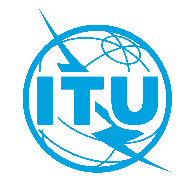 Union internationale des télécommunicationsBureau de la Normalisation des TélécommunicationsUnion internationale des télécommunicationsBureau de la Normalisation des TélécommunicationsGenève, le 18 février 2019Genève, le 18 février 2019Réf.:Addendum 1 à la
Lettre collective TSB 2/SG5RG-AFR
Lettre collective TSB 2/SG20RG-AFRCE 5; CE 20/CBAddendum 1 à la
Lettre collective TSB 2/SG5RG-AFR
Lettre collective TSB 2/SG20RG-AFRCE 5; CE 20/CB–	Aux administrations des Etats Membres de l'Union;–	Aux Membres du Secteur UIT-T;–	Aux Associés de l'UIT-T participant aux travaux de la Commission d'études 5;–	Aux Associés de l'UIT-T participant aux travaux de la Commission d'études 20;–	Aux établissements universitaires participant aux travaux de l'UIT;–	Au Bureau régional de l'UIT pour la région Afrique, Addis-Abeba–	Aux administrations des Etats Membres de l'Union;–	Aux Membres du Secteur UIT-T;–	Aux Associés de l'UIT-T participant aux travaux de la Commission d'études 5;–	Aux Associés de l'UIT-T participant aux travaux de la Commission d'études 20;–	Aux établissements universitaires participant aux travaux de l'UIT;–	Au Bureau régional de l'UIT pour la région Afrique, Addis-AbebaTél.:+41 22 730 6301+41 22 730 6301–	Aux administrations des Etats Membres de l'Union;–	Aux Membres du Secteur UIT-T;–	Aux Associés de l'UIT-T participant aux travaux de la Commission d'études 5;–	Aux Associés de l'UIT-T participant aux travaux de la Commission d'études 20;–	Aux établissements universitaires participant aux travaux de l'UIT;–	Au Bureau régional de l'UIT pour la région Afrique, Addis-Abeba–	Aux administrations des Etats Membres de l'Union;–	Aux Membres du Secteur UIT-T;–	Aux Associés de l'UIT-T participant aux travaux de la Commission d'études 5;–	Aux Associés de l'UIT-T participant aux travaux de la Commission d'études 20;–	Aux établissements universitaires participant aux travaux de l'UIT;–	Au Bureau régional de l'UIT pour la région Afrique, Addis-AbebaFax:+41 22 730 5853+41 22 730 5853–	Aux administrations des Etats Membres de l'Union;–	Aux Membres du Secteur UIT-T;–	Aux Associés de l'UIT-T participant aux travaux de la Commission d'études 5;–	Aux Associés de l'UIT-T participant aux travaux de la Commission d'études 20;–	Aux établissements universitaires participant aux travaux de l'UIT;–	Au Bureau régional de l'UIT pour la région Afrique, Addis-Abeba–	Aux administrations des Etats Membres de l'Union;–	Aux Membres du Secteur UIT-T;–	Aux Associés de l'UIT-T participant aux travaux de la Commission d'études 5;–	Aux Associés de l'UIT-T participant aux travaux de la Commission d'études 20;–	Aux établissements universitaires participant aux travaux de l'UIT;–	Au Bureau régional de l'UIT pour la région Afrique, Addis-AbebaE-mail:tsbsg5@itu.int
tsbsg20@itu.inttsbsg5@itu.int
tsbsg20@itu.int–	Aux administrations des Etats Membres de l'Union;–	Aux Membres du Secteur UIT-T;–	Aux Associés de l'UIT-T participant aux travaux de la Commission d'études 5;–	Aux Associés de l'UIT-T participant aux travaux de la Commission d'études 20;–	Aux établissements universitaires participant aux travaux de l'UIT;–	Au Bureau régional de l'UIT pour la région Afrique, Addis-Abeba–	Aux administrations des Etats Membres de l'Union;–	Aux Membres du Secteur UIT-T;–	Aux Associés de l'UIT-T participant aux travaux de la Commission d'études 5;–	Aux Associés de l'UIT-T participant aux travaux de la Commission d'études 20;–	Aux établissements universitaires participant aux travaux de l'UIT;–	Au Bureau régional de l'UIT pour la région Afrique, Addis-AbebaWeb:http://itu.int/go/sg5rgafr
http://itu.int/go/sg20rgafrhttp://itu.int/go/sg5rgafr
http://itu.int/go/sg20rgafr–	Aux administrations des Etats Membres de l'Union;–	Aux Membres du Secteur UIT-T;–	Aux Associés de l'UIT-T participant aux travaux de la Commission d'études 5;–	Aux Associés de l'UIT-T participant aux travaux de la Commission d'études 20;–	Aux établissements universitaires participant aux travaux de l'UIT;–	Au Bureau régional de l'UIT pour la région Afrique, Addis-Abeba–	Aux administrations des Etats Membres de l'Union;–	Aux Membres du Secteur UIT-T;–	Aux Associés de l'UIT-T participant aux travaux de la Commission d'études 5;–	Aux Associés de l'UIT-T participant aux travaux de la Commission d'études 20;–	Aux établissements universitaires participant aux travaux de l'UIT;–	Au Bureau régional de l'UIT pour la région Afrique, Addis-AbebaObjet:Réunions du Groupe régional de la Commission d'études 5 de l'UIT-T pour l'Afrique (SG5RG-AFR) et du Groupe régional de la Commission d'études 20 de l'UIT-T pour l'Afrique (SG20RG-AFR)
Abuja (Nigéria), 25-29 mars 2019Réunions du Groupe régional de la Commission d'études 5 de l'UIT-T pour l'Afrique (SG5RG-AFR) et du Groupe régional de la Commission d'études 20 de l'UIT-T pour l'Afrique (SG20RG-AFR)
Abuja (Nigéria), 25-29 mars 2019Réunions du Groupe régional de la Commission d'études 5 de l'UIT-T pour l'Afrique (SG5RG-AFR) et du Groupe régional de la Commission d'études 20 de l'UIT-T pour l'Afrique (SG20RG-AFR)
Abuja (Nigéria), 25-29 mars 2019Réunions du Groupe régional de la Commission d'études 5 de l'UIT-T pour l'Afrique (SG5RG-AFR) et du Groupe régional de la Commission d'études 20 de l'UIT-T pour l'Afrique (SG20RG-AFR)
Abuja (Nigéria), 25-29 mars 2019(signé)Chaesub Lee
Directeur du Bureau de la normalisation 
des télécommunications ITU-SG5RG-AFR de l'UIT-T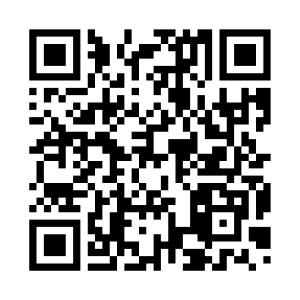 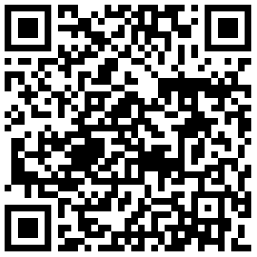 SG20RG-AFR de l'UIT-TInformations les plus récentes concernant les réunions